          firma SVOBODA – Lučice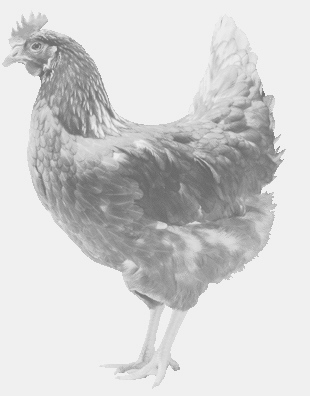  drůbežárna Vadín, Mírovka 569489358, 777989857CHOVNÉ KUŘICE  barva červená a černáStáří:    21 týdnůCena:   225,- Kč/kusPondělí 23. května 202212.40 hod. – MyštěvesU obec. úřadu na točněMožno objednat: 569 489 358 svoboda.lucice@seznam.cz